ergoForce™ Mid Back
Dedicated Task [eForce-MB-DT]BackrestFully Upholstered Dual Curve Backrest (15.5”w x 19”h)5” Patented Back Height Adjustment SystemAbrasion resistant ergoCentric+Guard strip on bottom of backrestArmsClick here to view optionsSeatAbrasion resistant ergoCentric+Guard strip on back of seatEight Ply Hardwood Seat StructureHigh Resilient Polyurethane FoamSeat Pan 20”w x 19”d
Options:1.5” Seat Slider when used with an Extra Small Seat [XSS]Memory Foam Seat [EA]Extra Long Seat (20”w x 21”d) [XLS]Extra Small Seat (17.5” w x 15.5”
(Recommended with TATA arm option) [XSS]2.5” Seat Slider (Adds 1 ½” to seat height [SSLF]Small Seat (18.5”w x 17”d) [SS]Triple Density Foam Seat (Adds ¼” to seat width and depth) [TDF]Tailored Upholstery on Seat Pan [TS]Dedicated Task MechanismIndependent Back Angle AdjustmentSeat Angle AdjustmentSeat HeightPneumatic Lift (Seat Height)125 mm Pneumatic Lift (16.5" – 21.5")Options:80 mm Pneumatic Lift (15.75”-18.75”) [80mm]100 mm Pneumatic Lift (16”-19.5”) [100mm]140 mm Pneumatic Lift (17.5”-23”) [140mm]157 mm Pneumatic Lift (17.25 “ – 23.25”) [157]200 mm Pneumatic Lift (21.5”-28.5”) [200mm]267 mm Pneumatic Lift (24“ – 34”) [267]Base/Glides/Casters26” Glass Reinforced Nylon Base5 Dual Wheel Nylon Carpet CastersOptions:2 ¼” Glides [2G]Chrome Accent Casters [CAC]Single Wheel Casters [SW]Single Wheel Urethane Casters [SWU]Urethane Casters [UC]Additional Options20” Diameter Height Adjustable Footring (for use as foot rest only) [20FR]Air Lumbar [AL]Air Thoracic [AT]Air Thoracic and Air Lumbar [ATL]Adjustable Headrest [AHR]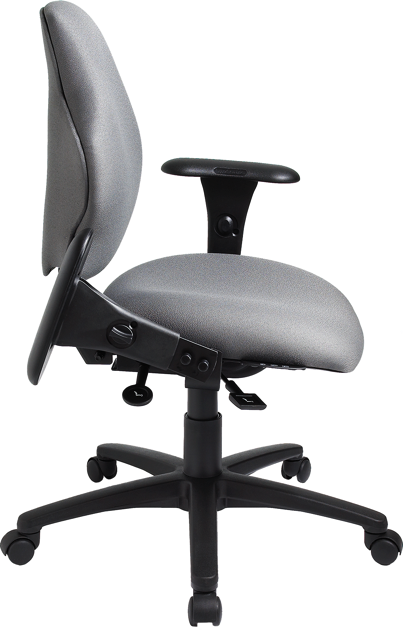 